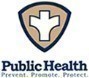 Press ReleasePurchase District Health DepartmentJuly 30, 2021Purchase District Health Department Confirms Additional cases of Coronavirus (COVID-19)The Purchase District Health Department has received notification of the cases listed below:The Purchase District Health Department Vaccination Plan is available at the following link: PDHD Vaccination Plan.For vaccination information, please refer to the following website: Workbook: KY Public Facing DashboardThe Purchase District Health Department understands that accurate and up to date COVID-19 data is critical.  Both individuals and organizations utilize this data to make the most informed decisions to keep people safer through this pandemic.  Data that the Purchase District Health Department publishes in the press release is provisional data that hasn’t yet gone through rigorous investigation and is subject to change.  Due to this, not every aspect of the data will be precise, and the Purchase District Health Department doesn’t expect it to be.  Therefore, corrections are written on the press release in order to provide comprehensive and transparent data.  The Purchase District Health Department wants the data as accurate as possible.  The Purchase District Health Department is constantly working with positive cases, contact tracers, EMS, labs, and testing facilities to ensure that the public receives the most recent data available, even if that includes changes. Kentucky established a mortality review team to determine if an individual with active COVID-19 infection died due to the virus or another reason. At one point, there was a backlog in the review process. This backlog caused Governor Beshear’s office to open an investigation into the accuracy of official COVID-19 deaths. Staff looked over each death certificate with COVID-19 as a contributing factor. That audit confirmed additional deaths related to the virus. The state released a significant number of deaths in one day. This mass release caused a jump in the death total for the state. The remaining deaths due to COVID-19 are adding in over several days. This process will continue.The Purchase District Health Department receives the notification of new COVID-19 deaths from the state. The epidemiologist confirms that the individual did or did not reside in the stated county of residence. The audit death reconciliations will be available on the press release weekly in a separate chart. This change is to help reduce any confusion in our communities as these are not new daily deaths.The Purchase District Health Department offers these tips: Wash your hands often with soap and water, especially after going to the bathroom; before eating; and after blowing your nose, coughing, or sneezing.  Avoid close contact with people who are sick. Avoid touching your eyes, nose and mouth.  Stay home when you are sick.  Cover your cough or sneeze with a tissue, then throw the tissue in the trash.  Clean and disinfect frequently touched objects and surfaces using a regular household cleaning spray or wipe.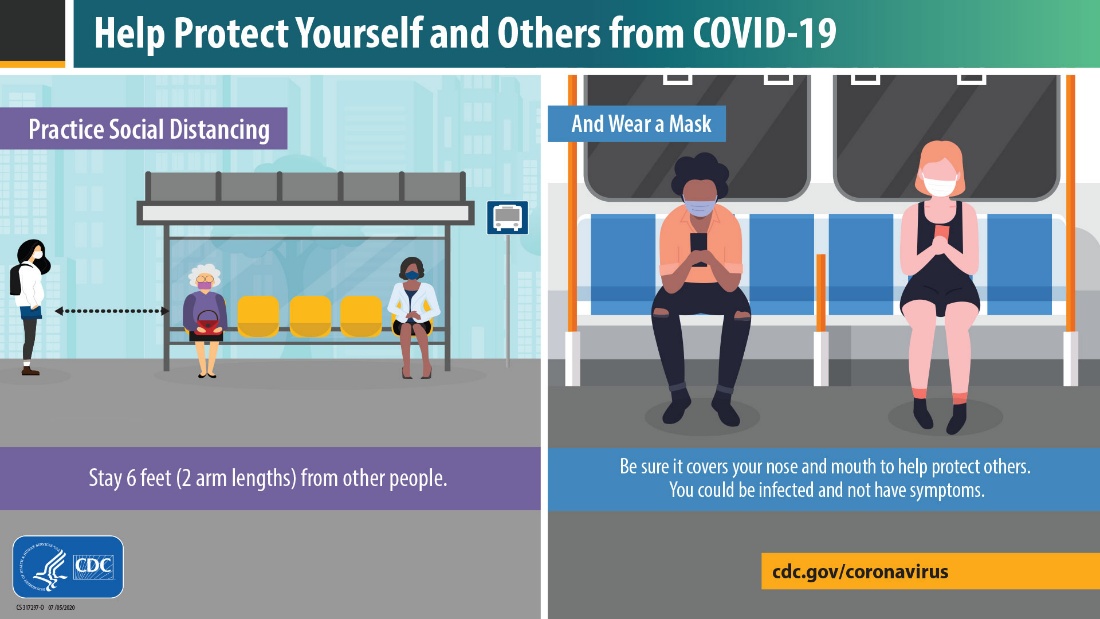 The Purchase District Health Department is working with best interests of our community with reference to statewide guidance and in consultation with KDPH to promote an efficient, standardized, sustainable system supporting all Kentuckians.  By rapidly identifying and isolating new COVID-19 cases, the PDHD maintains a high-yield public health intervention to mitigate unrestrained spread of disease. All new COVID-19 cases will be provided written and/or verbal education related to exposure criteria and they will be asked to notify all family, friends, coworkers, and any others who may meet exposure criteria to self-quarantine.This virus can be spread by respiratory droplets.  Symptoms of COVID-19 may include fever, cough, loss of taste, or shortness of breath.   Individuals who are experiencing symptoms should first contact their primary care medical provider.   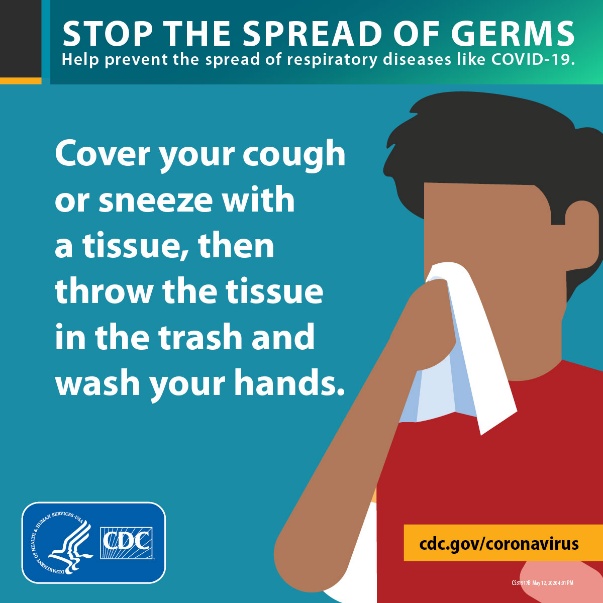 If you are worried or concerned, but otherwise healthy, please see kycovid19.ky.gov for additional information or call the Ky Covid-19 hotline at 1-800-722-5725.  Call your medical provider if you develop signs or symptoms of COVID-19.  Call the Purchase District Health Department at 270-444-9631 or visit our website www.purchasehealth.org for more information.Recognizing that COVID-19-related deaths currently rank third among causes of death in Kentucky, KDPH is planning for the equitable distribution of the vaccine. Expect vaccine distribution details to change as it is an ongoing process. These details include the number of doses and allocation plan. KDPH plans to roll out the vaccine in phases. The PDHD is currently gathering information to ensure a smooth rollout of the phased plan. Vaccine is beginning to be distributed to hospitals and health departments to be administered to hospital workers and 1st responders as a part of phase 1 of the State vaccination plan. More vaccines will be available over the next few weeks and months. The PDHD will continue to provide updates about vaccine distribution when more vaccine doses become available so that the public knows what to expect. For up-to-date information on Kentucky’s COVID-19 vaccination efforts, please visit https://govstatus.egov.com/ky-covid-vaccine. CDC information regarding the COVID-19 vaccination can be found at https://www.cdc.gov/coronavirus/2019-ncov/vaccines/.CountyAgeSexMcCracken46FMcCracken81MMcCracken31FMcCracken28FMcCracken5FMcCracken15MMcCracken21MMcCracken20FMcCracken11MMcCracken8MMcCracken37MMcCracken55MMcCracken21FMcCracken46FMcCracken77FMcCracken86MMcCracken85FMcCracken46FMcCracken26FMcCracken2MMcCracken70FBallardCarlisleFultonHickmanMcCrackenTOTAL6385855135036700ACTIVE13500154HOSPITALIZED00007DECEASED1151514120BallardCarlisleFultonHickmanMcCrackenDeaths Previously Unreported00000Duplicates and records not meeting case criteria removed since last report00001